Многодетным родителям продлили право на льготный отпуск 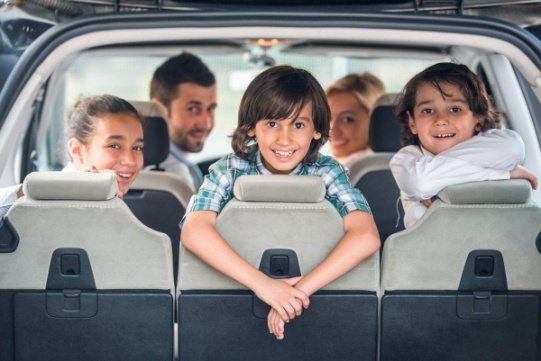 Право на льготный отпуск для многодетных родителей продлили до наступления совершеннолетия старших детей и достижения младшим 14-летнего возраста. Нововведение коснется около 6% российских семей, в которых воспитываются трое и более детей, следует из данных Росстата. Теперь их родители смогут выбирать удобное время очередного отпуска, пока остаются в статусе "многодетных". То есть работодатель обязан согласовать удобное для них время отдыха в графике отпусков или предоставить его вне графика другому родителю, если у одного из них отпуск уже согласован. Или, например, бывают ситуации, когда у многодетных родителей меняются планы и дата отпуска сдвигается. Работодателю придется пойти навстречу такому работнику. "Изменение существенное, так как еще недавно такое право получали работающие мамы и папы, у которых трое и более детей в возрасте до 12 лет. При этом отсутствовало условие по возрасту младшего ребенка", - говорит председатель Совета матерей Татьяна Буцкая. По ее словам, детство в 12 лет не заканчивается. А отпуск с родителями - то, что остается в памяти на всю жизнь. По информации Российская Газета

